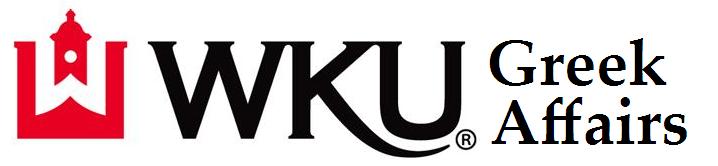 Fall 2021 Sorority Membership(as of 9/24/21; does not reflect NPHC Fall Intake)Sorority				Members	New Members		TotalAlpha Delta Pi				114		44			158Alpha Gamma Delta			95		50			145	Alpha Kappa Alpha			15		-			15Alpha Omicron Pi			101		56			157Alpha Xi Delta				92		57			149Chi Omega				109		43			152Delta Sigma Theta			14		-			14Delta Zeta				69		34			103Kappa Delta				107		50			157Omega Phi Alpha			47		34			81Phi Mu					105		44			149Sigma Alpha				23		5			28Sigma Gamma Rho			4		-			4Sigma Kappa				49		25			74Zeta Phi Beta				9		-			9NPC Total (determined via median chapter size):			156Total Sorority Membership:		 			1395Average NPC Chapter Size:					138Average NPHC Chapter Size:					10.5